APPLICATION-FORMNOTE: TO AVOID ANY MIS-REPRESENTATION OR INTERPRETATION OF FACTS, THE APPLICATION MUST BE SUPPORTED WITH ATTESTED COPIES OF TESTIMONIALS.Post applied for:  	 (for All India Institute of Medical Sciences, Bathinda, Punjab)(a) Full Name (BLOCK LETTERS): (First Name) 	                  	(Middle Name)                                   (Surname)	 (b) Sex: Male / Female 	 	(c) Marital Status: Married / Unmarried Father’s/Husband’s Name: __________________________________________________________________Category: EWS/SC/ ST/OBC(NCL)/GEN               (a) Address: ____________________________________________________________________________________________________________________________________________________________________	Email. ______________________________________________ Mob. No.______________________ PIN: ____________________ 	 (b) Permanent Address___________________________________________________________________________________________________________________________________________________________Email. ______________________________________________ Mob. No.______________________ PIN: ____________________ (a) Date of Birth:         	(	) 	(	) 	(	) 	 	 	             ----------                ----------  	        --------- 	 	 	 	             (Date) 	                (Month)  	            (Year) Age as on 19 Oct 2023:  	 (	) 	(	) 	(	)                                         	                       ---------- 	              ----------               ---------- 	                                                                          (Yrs.)  	       (Months) 	             (Days)  State of Domicile: __________________________________________________ Nationality: __________________________Religion: ______________________ Educational Qualifications:               (Please attach attested copies of certificates/degrees in support of your qualifications) Details of Work Experience: 	             (Please attach attested copies of experience certificates) Details of Prizes, Medals, Scholarships & 	National/ International Awards etc.: Additional qualification such as membership of scientific society etc.:(a) 	Present employment/ post held if any 	: ____________________________ Pay Scale 	 	 	 	: ____________________________ Total emoluments drawn 			: ____________________________ Address of present employer 	             : ____________________________ 			 	 	 	 	             :____________________________ If selected, what notice period would you 	                require before joining 	 	 	 	             :____________________________ Self-evaluation of your work, particularly its strengths in different fields of activity including patient care, teaching, research and administrative, related to the job, which, in your view, entitles you to the post applied for may be given in Annexure- I. I attach attested copies of certificates/ degrees in support of age, category, qualification and experience etc. as per list enclosed Annexure-II. Date: Place: 	 	 	 	 	 	 	 		Signature of the candidate DECLARATION BY THE CANDIDATE  	Post applied for _____________________________________ at AIIMS, Bathinda.  	I hereby declare that the above information is true, complete and correct to the best of my knowledge and belief. I have not suppressed any material, fact or factual information. I understand that my candidature is liable to be rejected in the event of any mis- statement/discrepancy in the particulars being detected and after my appointment in such an event, my services are liable to be terminated without any notice to me or reasons thereof. I am not aware of any circumstance, which might impair my fitness for employment under the Government. I further declare that I fulfill all the conditions of eligibility regarding age limit, educational qualification and experience etc. prescribed for the post. I am not employed in any other Government Institution/ Autonomous body. ORI am employed with ……………………………………… Government/Private Institution and if selected, I shall join duty only after acceptance of my resignation from my current employerDate:   Place: 	 	 	 	 	 	 		 	                 Signature of the candidate *DECLARATION TO BE SIGNED BY OBC CANDIDATES ONLYI______________________________son/daughter/wife of___________________________ resident of  Village/Town/City/District 	_____________________________________ State _________________ Community____________________(certificate enclosed) hereby declare that I belong to the________________________________ community which is recognized as a backward class by the Govt. of India for the purpose of reservation in services as per orders contained in Department of Personnel and Training Office Memorandum No.36012/22/93-Estt(SCT) dated 8.9.1993.  It is also declared that I do not belong to the persons/sections (creamy layer) mentioned in Column 3 of OM No. 36012/22/93-Estt(SCT) dated 08.09.1993 and modified vide Govt. of India, Department of Personnel and Training OM No.36033/3/2004Estt(Res) dated 09.03.2004. Place: 	 	 	 	 	 	 		 	        (Signature of the applicant) Date: 	 	 	 	 	 	 	 	         *Note:   The closing date for receipt of application will be treated as the date of reckoning for OBC status of the candidate and also, for assuming that the candidate does not fall in the creamy layer. ANNEXURE-IALL INDIA INSTITUTE OF MEDICAL SCIENCES, BATHINDA, PUNJABPost applied for _______________________________________________________ SELF EVALUATION(Require under Column 14 of the application) Date: 	 	 	 	 	 	 	 	   Signature of candidate ANNEXURE-IILIST OF ENCLOSURES: (Required under column 15 of the application) Signature of candidate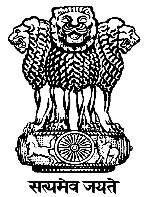 ALL INDIA INSTITUTE OF MEDICAL SCIENCES, BATHINDAJODHPUR ROMANA, MANDI DABWALI ROAD, BATHINDA, PUNJAB- 151001RECRUITMENT CELL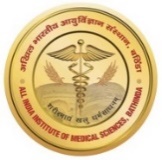 Transaction No. /UTR No./ Reference No.Date of transactionAmount in ₹ExaminationPassedYear ofPassingNo. of attemptsClass/Division and PercentageUniversity/ Institution  Matric/S.S.C.  Intermediate/ HSC Diploma in_________________ Bachelor Degree in________________Master’s Degree in ___________________Any Other QualificationName of Post & Indicate Temporary/ PermanentPeriod (Date)Period (Date)Duration Duration Duration Name of the Organization Salary Drawn/ Pay Scale (In case of Govt. Organization)Nature of Duties Name of Post & Indicate Temporary/ PermanentFromToYrs. Mths. Days Name of the Organization Salary Drawn/ Pay Scale (In case of Govt. Organization)Nature of Duties Total Experience ____________ Years __________ Months __________Days ____________ Years __________ Months __________Days ____________ Years __________ Months __________Days ____________ Years __________ Months __________Days ____________ Years __________ Months __________Days ____________ Years __________ Months __________Days ____________ Years __________ Months __________Days ____________ Years __________ Months __________DaysS. NoCertificatesTick (√) as applicableDate of Birth certificate & Matriculation certificateAadhar Card/ Identity Card Bachelor Degree Certificates Master’s Degree Certificate Any other degree certificates Experience certificate(s) Community certificate (SC, ST, OBC, PH)  Proof of deposit -Application fee receiptCopies of any other relevant documents